ANALISIS KEMAMPUAN  PEMAHAMAN KOSAKATA MATEMATIKA MATERI ARITMATIKA SOSIALPADA SISWA KELAS VII DI MTs SWASTASHOLIHIN TANJUNG MORAWASKRIPSIOlehSAHRUL RAMADHANNPM:181114029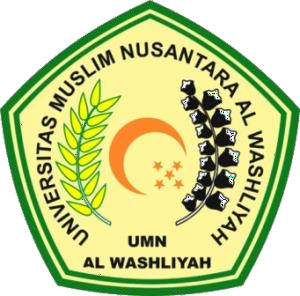 PROGRAM STUDI PENDIDIKAN MATEMATIKA FAKULTAS KEGURUAN DAN ILMU PENDIDIKAN UNIVERSITAS MUSLIM NUSANTARA AL WASHLIYAH MEDAN2022ANALISIS KEMAMPUAN  PEMAHAMAN KOSAKATA MATEMATIKA MATERI ARITMATIKA SOSIALPADA SISWA KELAS VII DI MTs SWASTASHOLIHIN TANJUNG MORAWASkripsi ini diajukan sebagai syarat untuk memperoleh gelar Sarjana Pendidikan pada Program Studi Pendidikan MatematikaOlehSAHRUL RAMADHANNPM:181114029PROGRAM STUDI PENDIDIKAN MATEMATIKA FAKULTAS KEGURUAN DAN ILMU PENDIDIKAN UNIVERSITAS MUSLIM NUSANTARA AL WASHLIYAH MEDAN2022